August 20, 2021Via Certified MailKEVIN CAREY AOBA ALLIANCE INC.1025 CONNECTICUT AVENUE NW, SUITE 1005WASHINGTON DC  20036					RE:	Continuation Certificate						AOBA Alliance Inc               A-2010-2197104Dear Sir/Madam:	Please find under cover of this letter the financial instrument filed with the Commission on behalf of AOBA Alliance Inc because it is not acceptable.  The Commission requires a supplier to file an original bond, letter of credit, continuation certificate, amendment, or other financial instrument as part of a supplier’s licensing requirements under Section 2809(c) of the Pennsylvania Public Utility Code.  The enclosed financial instrument does not have signature for the surety company Please file the originally signed and sealed security instrument with my office within 20 days of the date of this letter, preferably by overnight delivery.Sincerely,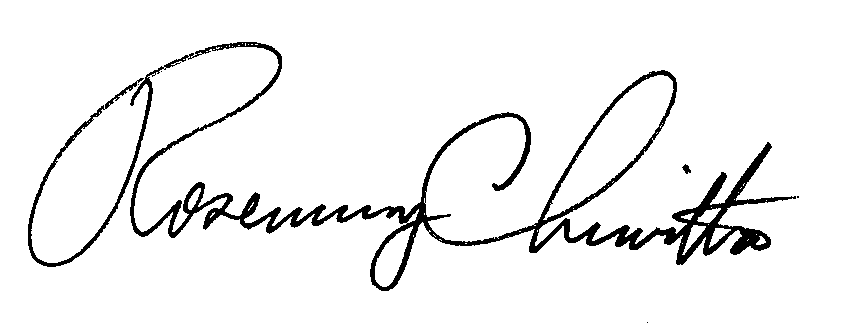 Rosemary ChiavettaSecretary of the CommissionRC:jbs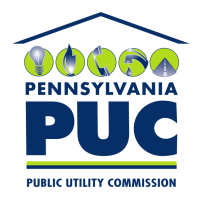  PUBLIC UTILITY COMMISSION400 NORTH STREET, KEYSTONE BUILDING, SECOND FLOORHARRISBURG, PENNSYLVANIA  17120IN REPLY PLEASE REFER TO OUR 